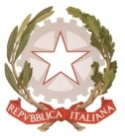 MINISTERO  DELL’ ISTRUZIONE, DELL’UNIVERSITA’, DELLA RICERCAUFFICIO SCOLASTICO REGIONALE PER IL LAZIOLICEO SCIENTIFICO STATALETALETE”Roma, 14/11/2018Ai docentiAgli alunniai GenitoriAlla DSGA Sig.ra P. LeoniAl personale ATAAll’Albo (sito web)CIRCOLARE n.108Oggetto: Corso lingue -  PET.Si comunica che il  corso PET  inizierà il giorno 5 dicembre c.a. e si svolgerà tutti i mercoledì dalle ore 14.45 alle 16.45 presso i locali della nostra scuola.Il costo del corso è di € 150,00 per interni e € 180,00 per esterni .Tutti gli studenti  iscritti (già in possesso di certificazione KET e i ragazzi che hanno effettuato il placement test) devono formalizzare l’iscrizione con il versamento della quota entro il 22/11/2018; la relativa ricevuta           attestante l’avvenuto pagamento dovrà essere consegnata in     Segreteria(Sig.ra Danila)  entro il 26/11/2018.La quota non comprende la tassa per l’esame finale nè il costo del libro di testo (Pet Result  di J. Quintana; ed. Oxford University Press)  che gli studenti potranno acquistare autonomamente.    Docente referente Prof.ssa Antonella Bracciotti							IL DIRIGENTE SCOLASTICO							    (Prof. Alberto Cataneo)						          (Firma autografa sostituita a mezzo stampa                         Ai sensi dell’art.3 comma 2 del d.lgs. n.39/1993)